«ПО ЗАТУТЫРКАМ»Псков - Пушкинские горы - Изборск - ПечорыЖ/д тур3 дня / 2 ночипятница - воскресеньеДаты заезда на 2023 год : 12.05 ; 19.05 ; 26.05 ; 02.06 ; 16.06 ; 23.06 ; 30.06 ; 07.07 ; 14.07 ; 21.07 ; 28.07 ; 04.08 ; 11.08 ; 18.08 ; 25.08 ; 01.09 ; 08.09 ; 15.09 ; 22.09 ; 29.09 ; 06.10 ; 13.10 ; 20.09 ; 27.09 ; 04.11 ; 17.11 ; 01.12 ; 15.121 день – пятница
Самостоятельное прибытие в Псков.
08:05 Встреча на железнодорожном вокзале у вагона № 14.
Завтрак.
Обзорная пешеходная экскурсия по г. Пскову «Любуемся Псковом. Господи, какой большой город! Точно Париж!..».
Более чем 1500-летняя история города Пскова, который в XVI в., наряду с Лондоном и Парижем, Москвой и Новгородом, входил в пятерку крупнейших европейских городов.
Одна из самых мощных в Европе и на Руси крепостей, состоящая из 5 поясов каменных стен с 39 боевыми башнями, секретами и ловушкам. Псковский Кремль – музей под открытым небом, включающий в себя Довмонтов город – «Псковские Помпеи», Вечевую площадь – символ свободы и первый опыт демократического правления в нашей стране, Троицкий собор — один из первых христианских храмов на Руси, «кромский мыс»-место впадения извилистой реки Псковы в многоводную реку Великую и первое поселение псковичей. Историко-архитектурный центр города, памятники гражданской архитектуры 17 в., история зданий и истории жизни их владельцев, легенды города и выдающиеся реальные события, например, «Ледовое побоище» 1242 года.
Обед в кафе города.
Трансфер в гостиницу. Размещение.
Пешеходная вечерняя экскурсия «По Затутыркам».
Для самых любознательных гостей города. Гостей, которых не устраивают традиционные маршруты. Гостей, которые хотят услышать больше о городе, узнать занимательные подробности и заглянуть в необычные уголки мы предлагаем двухчасовую вечернюю прогулку. Вы пройдете по бывшему губернаторскому саду, прогуляетесь по псковскому пешеходному Арбату, выйдете на берег реки Псковы, услышите легенду о самой загадочной и красивой башне России, раскроете неизвестные тайны семьи Пушкиных, Куприных. А главное, только пройдя пешком Вы сможете по- настоящему почувствовать необыкновенную ауру древнего Пскова.
Окончание экскурсии в центре города. Свободное время.2 день – суббота
Завтрак в отеле.
Отправление в Пушкинский музей-заповедник (120 км от Пскова).
Экскурсия в Михайловское. Знакомство с жизнью и творчеством А.С.Пушкина в Михайловском: дом-музей и в мемориальный парк конца XVIII в., в котором сохранились липовая “Аллея Керн” и “Еловая аллея”.
ЗАТУТЫРКИ МИХАЙЛОВСКОГО ПАРКА.
Экскурсия в Тригорское. Усадьба  друзей А.С .Пушкина Осиповых-Вульф, парк (2-я пол. XVIIIв.), на территории которого – “скамья Онегина”, банька, “зелёная танцевальная зала”, “солнечные часы”, “дуб уединённый”,  липовая аллея.
Обед.
Экскурсия в Святогорский монастырь. Действующий мужской монастырь XVIII в, родовое кладбище Пушкиных-Ганнибалов, могила А.С.Пушкина.
Возвращение в Псков после 19:30.
Трансфер в гостиницу. Свободное время.3 день – воскресенье
Завтрак в гостинице.
Освобождение номеров.
11:00 Экскурсия «Изборск чудесатый да крепость крылата».
Приезд в Изборск. Осмотр крепости, прогулка к святым источникам «Словенским ключам».
Изборск или «Железный град» – одно из древнейших славянских поселений, окутанное легендами. Перед Вами разворачивается история городища — места сидения легендарного варяжского князя Трувора и история каменной крепости, возведенной на горе с поэтическим названием «Журавлиная». С этих древних мест открываются бескрайние просторы, среди которых главенствующую роль играет Изборско-Мальская долина с зеркалом озерных вод, и со звучащими источниками-водопадами – Славянскими ключами.
14:00 Обед.
Переезд в Печоры.
Экскурсия в мужской действующий Свято-Успенский Псково-Печерский монастырь, знакомство со святынями и достопримечательностями.
Печоры – «второе чудо России» (по итогам конкурса  журнала  «Всемирный следопыт» в 2008 г.). Один из самых крупных и старейших в России Псково-Печерский Свято-Успенский мужской монастырь, первоначально расположенный в пещерах. В монастырских пещерах сохранились захоронения предков В.Н.Татищева, М.И.Кутузова, М.П.Мусоргского, А.С.Пушкина. Историко-архитектурный ансамбль  из  11 -и храмов  XV – XX вв., хозяйственные постройки и большая звонница с сохранившимся набором старинных колоколов. Крепость XVI в. с 9  крепостными башнями  и  полным комплексом стеновых ограждений.
Отправление в Псков.
18:30 Трансфер на ж/д вокзал.В стоимость включено:
Проживание
2-разовое питание (завтрак, обед)
Экскурсионное и транспортное обслуживание в составе группы
Входные билеты в музеи по программе тура
Услуги гидаСкидка для ребенка до 14 лет – 600 руб.Дополнительно оплачиваются ж/д билеты до Пскова и обратно. Примечание
Туроператор оставляет за собой право изменения экскурсионной программы по дням и замены экскурсий с сохранением общего объема экскурсионной программы.
Расчетный час в гостиницах 12:00. Гарантированное заселение с 14:00
Заселение в гостиницу несовершеннолетних граждан, не достигших 14-летнего возраста, осуществляется на основании документов, удостоверяющих личность находящихся вместе с ними родителей (усыновителей, опекунов), сопровождающего лица (лиц), при условии предоставления таким сопровождающим лицом (лицами)  согласия законных представителей (одного из них), а также свидетельств о рождении этих несовершеннолетних.
Заселение в гостиницу несовершеннолетних граждан, достигших 14-летнего возраста, в отсутствие нахождения рядом с ними законных представителей осуществляется на основании документов, удостоверяющих личность этих несовершеннолетних, при условии предоставления  согласия законных представителей (одного из них).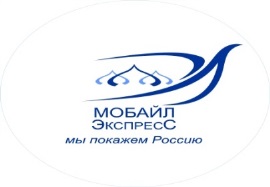 Туристическая компания ООО «Мобайл - Экспресс»e-mail: mobile-travel@yandex.ruтел./факс (495) 363-38-17 +7-926-018-61-13 (WhatsApp, Telegram)